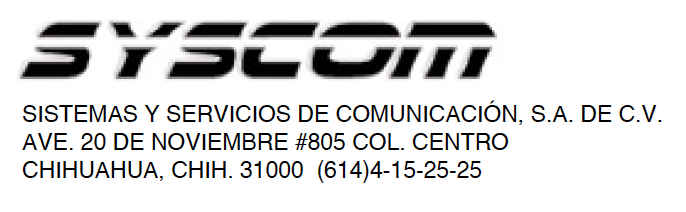 Lea el manual de instrucciones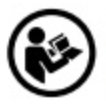 Nombre de producto:   VENTILADOR 60 X 60 x 25 MM 4500 RPM 12VCD 2.8W 0.23AMarca:   TX-PROModelo:  FAN-602512Caracteristicas eléctricas nominales
Entrada: 12 Vcc. 2.8 W. 0.23 A.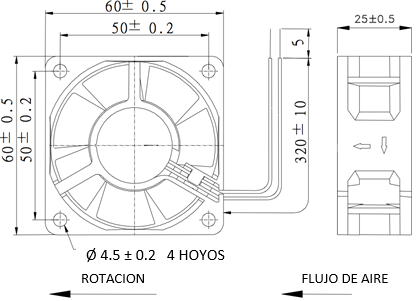 PRECAUCIÓN1. Manténgase apartado de piezas en movimiento2. Lea la información relacionada con la seguridad que encontrará al comienzo del manual en cada sección de su sistema.3. Las emanaciones de algunas operaciones pueden ser combustibles. No instale ni haga funcionar un extractor de humos donde podría haber emanaciones de soldadura combustibles a menos que se haya instalado un sistema de protección contra incendios y/o explosiones.ADVERTENCIA1.Desconecte la alimentación eléctrica antes de instalar o realizar tareas de mantenimiento en este equipo